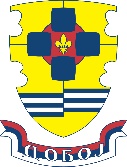          РЕПУБЛИКА СРПСКА           ГРАДСКИ ШТАБ ЗА     ВАНРЕДНЕ СИТУАЦИЈЕ                 ГРАДА ДОБОЈХиландарска бр.1, 74000 ДобојНа основу члана 22. став 12., члана 39. став 1. и члана 41. Закона о заштити и спасавању у ванредним ситуацијама (''Службени гласник Републике Српске'' бр.121/12 и 46/17), члана 43. Закона о заштити становништва од заразних болести (''Службени гласник Републике Српске'' бр.90/17), члана 59.и 82. Закона о локалној самоуправи (''Службени гласник Републике Српске'' бр.97/16 и 36/19), члана 5. и члана 6. Одлуке о формирању Градског штаба за ванредне ситуације ( ''Службени гласник Града Добој'' бр.2/18) чл. 60. и чл.77 Статута Града Добој (''Службени гласник Града Добоја'' бр.1/17), Одлуке о проглашењу ванредне ситуације на територији Града Добој број: 02-022-601/20 од 16.03.2020.године и Закључка о ограничењу и забрани кретања лица на територији Републике Српске, Републичког штаба за ванредне ситуације 05-1/20 од 21.03.2020. године, а на приједлог Градског штаба за ванредне ситуације Командант штаба доноси:НАРЕДБУо регулисању рада трговинских, угоститељских, занатских, услужних  и других објеката и служби на територији Града ДобојУ циљу провођења ванредних мјера за спречавање и сузбијање заразних болести, заштите и спасавања становништва, те провођења Закључка о ограничењу и забрани кретања лица на територији Републике Српске:1. Забрањује се рад следећим објектима, сваким радним даном и у дане викенда до 30.марта 2020.године и то:- угоститељским објектима свих категорија,- трговинама, осим субјеката из члана 2., став 1., 2., 3. и 4. ове одлуке,-трговине на мало (боје и лакова, електро и водоматеријала, керамике, намјештаја, обуће, одјеће и расвјете ),- услужне дјелатности/занатство у којима се остварује непосредан блиски контакт са клијентима, осим такси службе,- свадбеним салонима, - фитнес  центрима (фитнес, боди – билдинг клубовима и сличним облицима организовања),- дјечијим играоницама,- пијацама на подручју града Добоја.2. Ограничава се рад:- трговачким центрима од 07,00 до 18,00 часова, могу радити само трговине прехране/робе широке потрошње и апотеке,- трговине прехране/робе широке потрошње 07,00 до 18,00 часова- субјектима који обављају дјелатност производње хљеба, пецива, свјеже тјестенине и колача (искључиво у оквиру продаје њихових производа)- од 07,00 до 19,00 часова.-  трговине сточне хране од 07,00 до 18,00 часова,- трговине грађевинским материјалом-стоваришта од 7,00 до 18,00 часоваСубјектима из става 1.,2, и 3. овог члана дозвољен је рад у складу са овим чланом ако се ради о субјектима који прометују претежно прехрамбеним производима (више од 50%).Рад у субјектима из става 1., 2., 3., 4. и 5. овог члана организовати уз предузимање следећих мјера:ограничити број људи који истовремено могу бити присутни у затвореном продајном простору ( једна особа на 50м2, а максимално пет особа на објекте веће од 200 м2 ), тако да се на улазу регулише број особа које истовремено могу бити у објекту,испред благајни означити и организовати размак између купаца од најмање један метар,у затвореном продајном простору омогућити брз проток купаца, брз излазак из објеката и мјере дезинфекције и повишене хигијене.- јавне кухиње- дозвољен рад преко шалтера без услуживања/послуживања у објектима,- достава животних намирница је дозвољена од 07,00 до 18,00 часова за оне субјекте који су регистровани за обављање те дјелатности, уз максималне мјере хигијене и сигурности које ће контролисати контролни органи,-хотели, мотели и хостели- могу пружити услуге у свом простору за своје госте а услуге хране и пића само за госте хотела, мотела и хостела,-бензинске пумпе, без ограничења када је у питању продаја горива и других нафтних деривата, са ограничењем за дио бензинске пумпе у којем је смјештен продајни објекат- од 07,00 до 18,00 часова,-апотеке и пољопривредне апотеке- без промјене радног времена, уз предузимање следећих мјера:          - ограничити број људи који истовремено могу бити присутни у затвореном продајном простору, тако да се на улазу регулише број особа које могу истовремено улазити (једна особа на 50м2, а максимално пет особа на објекте веће од 200 м2),          -    испред благајни ограничити и организовати размак између купаца од најмање један метар,         -   у затвореном продајном простру омогућити брз проток купаца, брз излазак из објеката и мјере дезинфекције и повишене хигијене.3. Градска управа и градске службе ће организовати свој рад како слиједи:-у свим организационим јединицама Градске управе организовати рад са минималним бројем потребних извршилаца на лицу мјеста,-остала лица упутити на рад од куће или рад код куће,-на улазу у све службене просторије Градске управе које пружају услуге грађанима ограничити број особа које истовремено могу да уђу и бораве у Управи, онемогућити задржавање у просторијама Градске управе и прављење дужих редова у затвореном простору,-одржавати растојање између грађана у затвореним просторима Управе од намјање један метар, уз предузимање мјера дезинфекције и повишене хигијене, У свм градским установама и предузећима, осим Дома здравља, организовати минималан процес рада уз извршавање свих функција; остала лица упутити на рад код куће или од куће, обезбједити исте мјере за ограничавање броја улазака и задржавања у просторима гдје се пружају услуге,-све организационе јединице, градске установе и предузећа дужни су писано извјестити Команданта штаба за ванредне ситуације и Градски штаб о предузетим мјерама. 4. Дом здравља ће реорганизовати свој рад по усаглашеним препорукама и закључцима са ресорним министарством при чему:организовати се за пружање здравствене заштите примарно особама које могу бити заражене вирусом Корона,приоритетно и без задршке проводити мјере анкетирања лица која су била у контакту са зараженим, са предлагањем кућне изолације за све особе првог контакта,организовати без прекида (0-24 часа) службу јављања, давања одговора и услуге лицима која ће се јављати због уласка у земљу на граничним прелазима,појачати контролу на улазу у Дом здравља, свих лица  како би се заштитили здравствени радници Дома здравља.5. Задужује се Одјељење за инспекцијске послове и Одјељење за послове комуналне полиције да у провођењу ове Наредбе обезбједи поштовање исте од стране напријед наведених субјеката.6. О извршењу задатака из ове Наредбе, органи из тачке 5. ове наредбе, свакодневно ће извјештавати Команданта градског штаба за ванредне ситуације.7. Наредба број: 02-022- 642 /20 од 20.03.2020.године се ставља ван снаге.8. Ова наредба ступа на снагу даном доношења и биће објављена у ''Службеном гласнику Града Добој''.Број: 02-022-  644 /20Датум: 22.03.2020.година                                                                  КОМАНДАНТ ШТАБА                                         Борис Јеринић